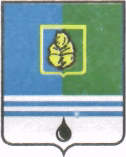 ПОСТАНОВЛЕНИЕАДМИНИСТРАЦИИ ГОРОДА КОГАЛЫМАХанты-Мансийского автономного округа - ЮгрыО внесении измененияв постановление Администрациигорода Когалымаот 18.05.2012 №1172В соответствии с Федеральным законом от 27.07.2010 №210-ФЗ             «Об организации предоставления государственных и муниципальных услуг», распоряжением Губернатора Ханты-Мансийского автономного округа - Югры от 01.12.2012 №718-рп «О плане мероприятий («дорожной карте») по организации предоставления государственных и муниципальных услуг по принципу «одного окна» в Ханты-Мансийском автономном округе-Югре             на 2012-2018 годы», статьей 28 Устава города Когалыма, постановлением Администрации города Когалыма от 07.02.2012 №289 «Об утверждении Порядка разработки и утверждения административных регламентов предоставления муниципальных услуг»:1. В постановление Администрации города Когалыма от 18.05.2012 №1172 «Об утверждении Административного регламента предоставления муниципальной услуги «Предоставление информации об объектах недвижимого имущества, находящихся в муниципальной собственности и предназначенных для сдачи в аренду» (далее - постановление) внести следующее изменение:1.1. Приложение к постановлению изложить в редакции согласно приложению к настоящему постановлению.2. Постановление Администрации города Когалыма от 01.04.2016 №881 «О внесении изменения в постановление Администрации города Когалыма             от 18.05.2012 №1172» признать утратившим силу.3. Комитету по управлению муниципальным имуществом Администрации города Когалыма (А.В.Ковальчук) направить в юридическое управление Администрации города Когалыма текст постановления и приложение к нему, его реквизиты, сведения об источнике официального опубликования в порядке и сроки, предусмотренные распоряжением Администрации города Когалыма от 19.06.2013 №149-р «О мерах по формированию регистра муниципальных нормативных правовых актов Ханты-Мансийского автономного округа – Югры» для дальнейшего направления в Аппарат Губернатора Ханты-Мансийского автономного      округа - Югры.4. Опубликовать настоящее постановление и приложение к нему в газете «Когалымский вестник» и разместить на официальном сайте Администрации города Когалыма в информационно-телекоммуникационной сети «Интернет» (www.admkogalym.ru).5. Контроль за выполнением постановления возложить на председателя комитета по управлению муниципальным имуществом Администрации города Когалыма А.В.Ковальчука.Глава города Когалыма					Н.Н.Пальчиков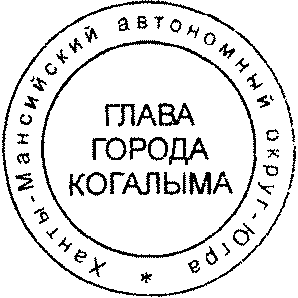 Приложениек постановлению Администрациигорода Когалымаот 30.08.2016 №2208Административный регламентпредоставления муниципальной услуги «Предоставление информации об объектах недвижимого имущества, находящихся в муниципальной собственности и предназначенныхдля сдачи в аренду»1. Общие положенияПредмет регулирования административного регламентаАдминистративный регламент предоставления муниципальной услуги по предоставлению сведений из реестра муниципального имущества (далее – Административный регламент, муниципальная услуга) устанавливает сроки и последовательность административных процедур и административных действий комитета по управлению муниципальным имуществом Администрации города Когалыма (далее – уполномоченный орган), а также порядок его взаимодействия с заявителями и органами власти при предоставлении муниципальной услуги.Круг заявителей2. Заявителями на получение муниципальной услуги являются юридические и физические лица, в том числе индивидуальные предприниматели, либо уполномоченные ими представители, действующие в силу закона или на основании доверенности (далее также – заявитель).Требования к порядку информирования о правилах предоставления муниципальной услуги3. Информация о месте нахождения, справочных телефонах, графике работы, адресах электронной почты уполномоченного органа и его структурных подразделений, участвующих в предоставлении муниципальной услуги.Место нахождения уполномоченного органа: почтовый индекс 628481, город Когалым, улица Дружбы Народов, 7, 1 этаж, кабинет №107 (приёмная);код города Когалыма: 34667;телефон приёмной: 93-516, 2-15-18;электронная почта: kumi-kogalym@mail.ru;график работы: понедельник - с 08.30 до 18.00,пятниц - с 8:30 до 17:00,перерыв - с 12:30 до 14:00,суббота, воскресенье - выходной день.Место нахождения структурного подразделения уполномоченного органа, предоставляющего муниципальную услугу - отдел реестра муниципальной собственности (далее – отдел КУМИ):адрес: город Когалым, улица Дружбы народов, 7, 1 этаж, кабинет №111;почтовый индекс:628481;код города Когалыма: 34667;телефоны отдела КУМИ: 93-750, 93-796, 93-797;электронная почта: kumi-kogalym@mail.ru;график работы: понедельник, вторник, среда, четверг, пятница - с 08.30 до 18.00,перерыв - с 12:30 до 14:00,суббота, воскресенье - выходные дни.Место нахождения отдела делопроизводства и работы с обращениями граждан управления по общим вопросам Администрации города Когалыма (далее – отдел УпоОВ) участвующего в предоставлении муниципальной услуги:адрес: город Когалым, улица Дружбы народов, 7, 4 этаж, кабинет №428;почтовый индекс: 628481;код города Когалыма: 34667;телефон для справок: 2-00-98;электронная почта: delo@admkogalym.ru;график работы отдела делопроизводства: понедельник - с 08.30 до 18.00,вторник, среда, четверг, пятница - с 08.30 до 17.00,перерыв - с 12.30 до 14.00,суббота, воскресенье – выходные дни.4. Информация о месте нахождения, справочных телефонах, адресе электронной почты, графике работы муниципального автономного учреждения «Многофункциональный центр предоставления государственных и муниципальных услуг» (далее – МФЦ):адрес: 628485, город Когалым, улица Мира,15; телефоны для справок: (34667) 2-48-86, 2-48-56;адрес электронной почты: 013-0000@mfchmao.ru;адрес официального сайта: http://mfchmao.ru/, раздел «МФЦ муниципальных образований»;график работы специалистов МФЦ:понедельник - пятница с 8:00 до 20:00 без перерыва на обед;суббота с 8:00 до 18:00 без перерыва на обед;воскресенье – выходной день.5. Информирование заявителей по вопросам предоставления муниципальной услуги, в том числе о ходе предоставления муниципальной услуги, осуществляется в следующих формах:устной (при личном обращении заявителя и/или по телефону);письменной (при письменном обращении заявителя по почте, электронной почте, факсу);в форме информационных (мультимедийных) материалов в информационно-телекоммуникационной сети Интернет:на официальном сайте Администрации города Когалыма www.admkogalym.ru (далее - официальный сайт);в федеральной государственной информационной системе «Единый портал государственных и муниципальных услуг (функций)» www.gosuslugi.ru (далее - Единый портал);в региональной информационной системе Ханты-Мансийского автономного округа - Югры «Портал государственных и муниципальных услуг (функций) Ханты-Мансийского автономного округа – Югры» 86.gosuslugi.ru (далее - региональный портал).Информация о муниципальной услуге также размещается в форме информационных (текстовых) материалов на информационном стенде в месте предоставления муниципальной услуги.6. В случае устного обращения (лично или по телефону) заявителя (его представителя) специалист отдела КУМИ, ответственный за предоставление муниципальной услуги, в часы приема осуществляют устное информирование (соответственно лично или по телефону) обратившегося за информацией заявителя. Устное информирование каждого обратившегося за информацией заявителя осуществляется не более 15 минут.При общении с заявителями (по телефону или лично) специалист отдела КУМИ должен корректно и внимательно относиться к гражданам, не унижая их чести и достоинства. Устное информирование о порядке предоставления муниципальной услуги должно проводиться с использованием официально-делового стиля речи.При невозможности специалиста, принявшего звонок, самостоятельно ответить на поставленные вопросы, телефонный звонок переадресовывается (переводится) на другое должностное лицо или же обратившемуся сообщается телефонный номер, по которому можно получить необходимую информацию.В случае если для ответа требуется более продолжительное время, специалист, осуществляющий устное информирование, может предложить заявителю направить в уполномоченный орган обращение о предоставлении письменной консультации по процедуре предоставления муниципальной услуги, и о ходе предоставления муниципальной услуги, либо назначить другое удобное для заявителя время для устного информирования.При консультировании по письменным обращениям ответ на обращение, в том числе о ходе предоставления муниципальной услуги, направляется заявителю на почтовый адрес, указанный в обращении, или адрес электронной почты в срок, не превышающий 5 дней с момента регистрации обращения.Для получения информации по вопросам предоставления муниципальной услуги, в том числе о ходе предоставления муниципальной услуги посредством Единого или регионального порталов заявителям необходимо использовать адреса в информационно-телекоммуникационной сети «Интернет», указанные в пункте 5 настоящего Административного регламента.Информирование о порядке и ходе предоставления муниципальной услуги и консультирование по вопросам ее предоставления осуществляется бесплатно.Информирование заявителей о порядке предоставления муниципальной услуги в МФЦ, а также по иным вопросам, связанным с предоставлением муниципальной услуги, осуществляется МФЦ в соответствии с заключенным соглашением и регламентом работы МФЦ.7. На стенде в местах предоставления муниципальной услуги и в информационно-телекоммуникационной сети «Интернет» размещается следующая информация:извлечения из законодательных и иных нормативных правовых актов Российской Федерации, Ханты-Мансийского автономного округа – Югры, муниципальных правовых актов, содержащих нормы, регулирующие деятельность по предоставлению муниципальной услуги;место нахождения, график работы, справочные телефоны, адреса электронной почты уполномоченного органа и его структурного подразделения, участвующего в предоставлении муниципальной услуги;сведения о способах получения информации о местах нахождения и графиках работы МФЦ;о процедуре получения информации заявителями по вопросам предоставления муниципальной услуги, сведений о ходе предоставления муниципальной услуги;бланки заявления о предоставлении муниципальной услуги и образец его заполнения;исчерпывающий перечень документов, необходимых для предоставления муниципальной услуги;блок-схема предоставления муниципальной услуги;основания для отказа в предоставлении муниципальной услуги;текст настоящего Административного регламента с приложениями (извлечения – на информационном стенде; полная версия размещается в информационно-телекоммуникационной сети «Интернет», либо полный текст административного регламента можно получить, обратившись к специалисту отдела КУМИ, ответственному за предоставление муниципальной услуги.8. В случае внесения изменений в порядок предоставления муниципальной услуги уполномоченный орган в срок, не превышающий 5 рабочих дней со дня вступления в силу таких изменений, обеспечивают размещение информации в информационно-телекоммуникационной сети «Интернет» и на информационных стендах, находящихся в местах предоставления муниципальной услуги.2. Стандарт предоставления муниципальной услугиНаименование муниципальной услуги9. Предоставление информации об объектах недвижимого имущества, находящихся в муниципальной собственности и предназначенных для сдачи в аренду.Наименование органа, предоставляющего муниципальную услугу, его структурных подразделений, участвующих в предоставлении муниципальной услуги10. Органом, предоставляющим муниципальную услугу, является комитет по управлению муниципальной услуги Администрации города Когалыма (уполномоченный орган).Непосредственное предоставление муниципальной услуги осуществляет структурное подразделение уполномоченного органа – отдел реестра муниципальной собственности (отдел КУМИ).За получением муниципальной услуги заявитель вправе обратиться в МФЦ.11. В соответствии с требованиями пункта 3 части 1 статьи 7 Федерального закона от 27.07.2010 №210-ФЗ «Об организации предоставления государственных и муниципальных услуг» запрещается требовать от заявителя осуществления действий, в том числе согласований, необходимых для получения муниципальной услуги и связанных с обращением в иные государственные органы, органы местного самоуправления, организации, за исключением получения услуг и получения документов и информации, предоставляемых в результате предоставления таких услуг, включенных в перечень услуг, которые являются необходимыми и обязательными для предоставления муниципальных услуг, утвержденный решением Думы города Когалыма от 24.06.2011 №58-ГД «Об утверждении перечня услуг, которые являются необходимыми и обязательными для предоставления органами местного самоуправления Администрации города Когалыма муниципальных услуг, а также порядка определения размера платы за оказание таких услуг».Результат предоставления муниципальной услуги12. Результатом предоставления муниципальной услуги является направление (выдача) заявителю информации об объектах недвижимого имущества, находящихся в муниципальной собственности муниципального образования Ханты-Мансийского автономного округа – Югры городской округ город Когалым и предназначенных для сдачи в аренду (далее – перечень объектов, предназначенных для сдачи в аренду), с указанием их наименования, площади и адреса (далее – документ, являющийся результатом предоставления муниципальной услуги).Заявителям предоставляется возможность ознакомления с перечнем объектов на официальном сайте Администрации города Когалыма www.admkogalym.ru в разделе Администрация в подразделе «Информационная карта» в п.п.13.1.1е «перечни информационных систем, банков данных, реестров, регистров, находящихся в ведении органа местного самоуправления, подведомственных организаций».Срок предоставления муниципальной услуги13. Срок предоставления муниципальной услуги составляет 10 рабочих дней со дня поступления заявления о предоставлении муниципальной услуги в Администрацию города Когалыма.Правовые основания для предоставления муниципальной услуги14. Предоставление муниципальной услуги осуществляется в соответствии с:Конституцией Российской Федерации («Российская газета», 25.12.1993, №237);Федеральным законом от 06.10.2003 №131-ФЗ «Об общих принципах организации местного самоуправления в Российской Федерации» («Собрание законодательства Российской Федерации», 06.10.2003, №40, ст. 3822; «Парламентская газета», 08.10.2003, №186; «Российская газета», 08.10.2003 №202);Федеральным законом от 26.07.2006 №135-ФЗ «О защите конкуренции» («Российская газета» №162, 27.07.2006, «Собрание законодательства Российской Федерации», 31.07.2006, № 31 (часть 1), ст. 3434, «Парламентская газета», №126-127, 03.08.2006);Федеральным законом от 24.07.2007 №209-ФЗ «О развитии малого и среднего предпринимательства в Российской Федерации» («Собрание законодательства Российской Федерации», 30.07.2007, №31, ст. 4006, «Российская газета», №164, 31.07.2007, «Парламентская газета», №99-101, 09.08.2007);Федеральным законом от 09.02.2009 №8-ФЗ «Об обеспечении доступа к информации о деятельности государственных органов и органов местного самоуправления» («Парламентская газета», №8, 13-19.02.2009, «Российская газета», №25, 13.02.2009, «Собрание законодательства Российской Федерации», 16.02.2009, №7, ст. 776);Федеральным законом от 27.07.2010 №210-ФЗ «Об организации предоставления государственных и муниципальных услуг» («Российская газета», 30.07.2010, №168; «Собрание законодательства Российской Федерации», 02.08.2010, №31, ст. 4179);Законом Ханты-Мансийского автономного округа – Югры                            от 29.12.2007 №213-оз «О развитии малого и среднего предпринимательства в Ханты-Мансийском автономном округе – Югре» («Собрание законодательства Ханты-Мансийского автономного округа – Югры», 14-31.12.2007, №12 (часть II), ст. 1965, «Новости Югры», №25, 19.02.2008);Законом Ханты-Мансийского автономного округа - Югры                                      от 11.06.2010 №102-оз «Об административных правонарушениях» (Собрание законодательства Ханты-Мансийского автономного округа - Югры, 01.06.2010-15.06.2010, №6 (часть 1), ст. 461; «Новости Югры», 13.07.2010, №107);Уставом города Когалыма («Когалымский вестник» от 12.08.2005 №32);Положением о порядке управления и распоряжения имуществом, находящимся в муниципальной собственности города Когалыма, утверждённого решением Думы города Когалыма от 26.04.2011 №16-ГД («Когалымский вестник» от 06.05.2011 №18);постановлением Администрации города Когалыма от 07.02.2012 №289 «Об утверждении Порядка разработки и утверждения административных регламентов предоставления муниципальных услуг» («Когалымский вестник», №06, 10.02.2012);постановлением Администрации города Когалыма от 10.07.2012 №1694 «О перечне муниципальных услуг, предоставление и исполнение которых организуется в муниципальном автономном учреждении «Многофункциональный центр предоставления государственных и муниципальных услуг» («Когалымский вестник», №31(539), 16.07.2014);постановлением Администрации города Когалыма от 01.03.2013 №521 «Об утверждении порядка подачи и рассмотрения жалоб на решения и действия (бездействие) Администрации города Когалыма и ее структурных подразделений, предоставляющих муниципальные услуги, и их должностных лиц, муниципальных служащих» («Жемчужина Сибири» от 07.03.2013 №8);настоящим Административным регламентом.Исчерпывающий перечень документов, необходимых для предоставления муниципальной услуги15. Для предоставления муниципальной услуги заявитель представляет в уполномоченный орган заявление о предоставлении информации об объектах недвижимого имущества, находящихся в муниципальной собственности и предназначенных для сдачи в аренду (далее – заявление, заявление о предоставлении муниципальной услуги).16. Заявление о предоставлении муниципальной услуги, представляется заявителем в свободной форме либо по рекомендуемой форме, приведенной в приложении 1 к настоящему Административному регламенту.Форму заявления о предоставлении муниципальной услуги заявитель может получить:на информационном стенде в месте предоставления муниципальной услуги;у специалиста отдела КУМИ, ответственного за предоставление муниципальной услуги;у специалиста МФЦ;посредством информационно-телекоммуникационной сети «Интернет» на официальном сайте, Едином и региональном порталах.17. По выбору заявителя заявление  представляется в уполномоченный орган одним из следующих способов: при личном обращении, почтовой связью, с использованием средств факсимильной связи или в электронной форме, в том числе с использованием Единого портала, регионального портала и официального сайта, посредством обращения в МФЦ.Заявление в форме электронного документа подписывается по выбору заявителя:электронной подписью заявителя (представителя заявителя);усиленной квалифицированной электронной подписью заявителя (представителя заявителя).В заявлении указывается один из следующих способов предоставления документа, являющегося результатом предоставления муниципальной услуги:в виде бумажного документа, который заявитель получает непосредственно при личном обращении в уполномоченный орган или МФЦ;в виде бумажного документа, который направляется заявителю посредством почтового отправления;в виде электронного документа, размещенного на официальном сайте, ссылка на который направляется заявителю посредством электронной почты;в виде электронного документа, который направляется заявителю посредством электронной почты.В случае подачи заявления в форме электронного документа заявителю способом, указанным им в заявлении, направляется уведомление, содержащее входящий регистрационный номер заявления, дату получения уполномоченным органом указанного заявления.18. Уполномоченный орган не вправе требовать от заявителя:представления документов и информации или осуществления действий, представление или осуществление которых не предусмотрено нормативными правовыми актами, регулирующими отношения, возникающие в связи с предоставлением муниципальной услуги;представления документов и информации, которые находятся в распоряжении органов, предоставляющих государственные услуги, органов, предоставляющих муниципальные услуги, иных государственных органов, органов местного самоуправления либо подведомственных государственным органам или органам местного самоуправления организаций, участвующих в предоставлении предусмотренных частью 1 статьи 1 Федерального закона             от 27.07.2010 №210-ФЗ муниципальных услуг, в соответствии с нормативными правовыми актами Российской Федерации, нормативными правовыми актами Ханты-Мансийского автономного округа - Югры, муниципальными правовыми актами, за исключением документов, включенных в определенный частью 6 статьи 7 Федерального закона               от 27.07.2010 №210-ФЗ перечень документов. Заявитель вправе представить указанные документы и информацию в уполномоченный орган по собственной инициативе.Непредставление заявителем документов, которые заявитель вправе представить по собственной инициативе, не является основанием для отказа заявителю в предоставлении муниципальной услуги.Исчерпывающий перечень оснований для отказа в приеме документов, необходимых для предоставления муниципальной услуги19. Основания для отказа в приеме документов, необходимых для предоставления муниципальной услуги, законодательством Российской Федерации и Ханты-Мансийского автономного округа – Югры не предусмотрены.Исчерпывающий перечень оснований для приостановления и (или) отказа в предоставлении муниципальной услуги20. Основания для приостановления и отказа в предоставлении муниципальной услуги законодательством Российской Федерации и             Ханты-Мансийского автономного округа – Югры не предусмотрены.Порядок, размер и основания взимания государственной пошлины или иной платы, взимаемой за предоставление муниципальной услуги21. Взимание платы за предоставление муниципальной услуги законодательством Российской Федерации, Ханты-Мансийского автономного округа – Югры не предусмотрено.Максимальный срок ожидания в очереди при подаче заявления о предоставлении муниципальной услуги и при получении результата предоставления муниципальной услуги22. Максимальный срок ожидания в очереди при подаче заявления о предоставлении муниципальной услуги и при получении результата предоставления муниципальной услуги не должен превышать 15 минут.Срок и порядок регистрации запроса заявителя о предоставлении муниципальной услуги, в том числе поступившего посредством электронной почты и с использованием Единого и регионального порталов23. Письменные обращения, поступившие в адрес уполномоченного органа, в том числе посредством электронной почты, подлежат обязательной регистрации должностным лицом КУМИ, отдела УпоОВ в электронном документообороте программы «Дело» (далее – электронный документооборот) в течение 1 рабочего дня с момента поступления в уполномоченный орган.В случае личного обращения заявителя с заявлением в уполномоченный орган, такое заявление подлежит обязательной регистрации специалистом муниципального казенного учреждения «Управление обеспечения деятельности органов местного самоуправления» (далее – специалист УОДОМС), специалистом отдела УпоОВ, ответственным за прием обращений в электронном документообороте в течение 15 минут.В случае подачи заявления посредством Единого или регионального порталов письменные обращения подлежат обязательной регистрации специалистом отдела КУМИ в журнале регистрации заявлений в течение 1 рабочего дня с момента поступления в уполномоченный орган.Срок и порядок регистрации запроса заявителя о предоставлении муниципальной услуги работниками МФЦ осуществляется в соответствии с регламентом работы МФЦ.Требования к помещениям, в которых предоставляется муниципальная услуга, к местам ожидания и приема заявителей, размещению и оформлению визуальной, текстовой и мультимедийной информации о порядке предоставления муниципальной услуги24. Вход в здание, в котором предоставляется муниципальная услуга, должно быть расположено с учетом пешеходной доступности для заявителей от остановок общественного транспорта, оборудовано отдельным входом для свободного доступа заявителей.Помещения для предоставления муниципальной услуги размещаются преимущественно на нижних этажах зданий или в отдельно стоящих зданиях.Вход в здание должен быть оборудован информационной табличкой (вывеской), содержащей информацию о наименовании, местонахождении, режиме работы, а также о телефонных номерах справочной службы. Все помещения, в которых предоставляется муниципальная услуга, должны соответствовать санитарно-эпидемиологическим требованиям, правилам пожарной безопасности, нормам охраны труда.Каждое рабочее место муниципального служащего, предоставляющего муниципальную услугу, оборудуется персональным компьютером с возможностью доступа к необходимым информационным базам данных и печатающим устройствам, позволяющим своевременно и в полном объеме получать справочную информацию по вопросам предоставления услуги и организовать предоставление муниципальной услуги в полном объеме.Места ожидания должны соответствовать комфортным условиям для заявителей.Места ожидания оборудуются столами, стульями или скамьями (банкетками), информационными стендами, информационными терминалами, обеспечиваются писчей бумагой и канцелярскими принадлежностями в количестве, достаточном для оформления документов заявителями.Информационные стенды, информационные терминалы размещаются на видном, доступном месте в любом из форматов: настенных стендах, напольных или настольных стойках, призваны обеспечить заявителей исчерпывающей информацией. Стенды должны быть оформлены в едином стиле, надписи сделаны черным шрифтом на белом фоне.Оформление визуальной, текстовой и мультимедийной информации о муниципальной услуге должно соответствовать оптимальному зрительному и слуховому восприятию этой информации заявителями.На информационных стендах, информационном терминале и в информационно-телекоммуникационной сети «Интернет» размещается информация, указанная в пункте 5 настоящего Административного регламента.Вход и выход из помещения для предоставления муниципальной услуги оборудуются:пандусами, расширенными проходами, тактильными полосами по путям движения, позволяющими обеспечить беспрепятственный доступ инвалидов;соответствующими указателями с автономными источниками бесперебойного питания;контрастной маркировкой ступеней по пути движения;информационной мнемосхемой (тактильной схемой движения);тактильными табличками с надписями, дублированными шрифтом Брайля.Лестницы, находящиеся по пути движения в помещение для предоставления муниципальной услуги оборудуются:тактильными полосами;контрастной маркировкой крайних ступеней;поручнями с двух сторон, с тактильными полосами, нанесенными на поручни, с тактильно-выпуклым шрифтом и шрифтом Брайля с указанием этажа;тактильными табличками с указанием этажей, дублированными шрифтом Брайля.Места предоставления муниципальной услуги должны соответствовать требованиям к местам обслуживания маломобильных  групп населения, к внутреннему оборудованию и устройствам в помещении, к санитарно-бытовым помещениям для инвалидов, к путям движения в помещении и залах обслуживания, к лестницам и пандусам в помещении, к лифтам, подъемным платформам для инвалидов, к аудиовизуальным и информационным системам, доступным для инвалидов.Официальный сайт должен содержать:тексты административных регламентов, приложения к административным регламентам, образцы заполнения запросов и бланки запросов или иметь ссылки на сайты, содержащие эти сведения;предоставлять пользователям возможность распечатки бланков запросов, обмен мнениями по вопросам предоставления муниципальных услуг, направление обращения и получения ответа в электронном виде.Оформление визуальной, текстовой и мультимедийной информации о порядке предоставления муниципальной услуги должно соответствовать оптимальному зрительному и слуховому восприятию этой информации заявителями.Показатели доступности и качества муниципальной услуги25. Показателями доступности муниципальной услуги являются:возможность информирования заявителя по вопросам предоставления муниципальной услуги, в том числе о ходе предоставления муниципальной услуги, в форме устного или письменного информирования, в том числе посредством официального сайта, Единого и регионального порталов;возможность получения заявителем формы заявления о предоставлении муниципальной услуги, размещенной на официальном сайте, на Едином и региональном порталах, в том числе возможность ее  копирования, заполнения и подачи в электронной форме;бесплатность предоставления информации о процедуре предоставления муниципальной услуги;возможность получения муниципальной услуги в МФЦ;возможность получения заявителем документа, являющегося результатом предоставления муниципальной услуги, в электронной форме, в том числе посредством Единого или регионального порталов.26. Показателями качества муниципальной услуги являются:соблюдение времени ожидания в очереди при подаче заявления о предоставлении муниципальной услуги и при получении результата предоставления муниципальной услуги;соблюдение должностными лицами уполномоченного органа, предоставляющими муниципальную услугу, сроков предоставления муниципальной услуги;отсутствие обоснованных жалоб заявителей на качество предоставления муниципальной услуги, действия (бездействие) должностных лиц и решения, принимаемые (осуществляемые) в ходе предоставления муниципальной услуги.Иные требования, в том числе учитывающие особенности предоставления муниципальной услуги в многофункциональных центрах предоставления государственных и муниципальных услуг и особенности предоставления муниципальной услуги в электронной форме27. Предоставление муниципальной услуги в МФЦ осуществляется по принципу «одного окна» в соответствии с законодательством Российской Федерации в порядке и сроки, установленные соглашением, заключенным между МФЦ и Администрацией города Когалыма.28. Предоставление муниципальной услуги в электронной форме осуществляется путем подачи заявления, а также получения документа, являющегося результатом предоставления муниципальной услуги, в электронной форме, в том числе посредством Единого и регионального порталов, электронной почты в порядке и сроки, установленные настоящим Административным регламентом.Заявителю сообщается о регистрации заявления путем отражения информации на Едином и региональном порталах не позднее 1 рабочего дня, следующего за днем поступления заявления в уполномоченный орган.Заявление в форме электронного документа подписывается по выбору заявителя:электронной подписью заявителя (представителя заявителя);усиленной квалифицированной электронной подписью заявителя (представителя заявителя).3. Состав, последовательность и сроки выполненияадминистративных процедур, требования к порядкуих выполнения, в том числе особенности выполненияадминистративных процедур в электронной форме29. Предоставление муниципальной услуги включает в себя следующие административные процедуры:прием и регистрация заявления о предоставлении муниципальной услуги;подготовка документа, являющегося результатом предоставления муниципальной услуги;направление (выдача) результата предоставления муниципальной услуги.Блок-схема предоставления муниципальной услуги приводится в приложении 2 к настоящему Административному регламенту.Прием и регистрация заявления о предоставлении муниципальной услуги 30. Основанием для начала административной процедуры является поступление в Администрацию города Когалыма, уполномоченный орган, МФЦ заявления о предоставлении муниципальной услуги.Сведения о должностных лицах, ответственных за выполнение каждого административного действия, входящего в состав административной процедуры:за прием и регистрацию заявления, поступившего по почте в адрес Администрации города Когалыма или представленного заявителем лично в Администрацию города Когалыма - специалист УпоОВ;за прием и регистрацию заявления, поступившего по почте в адрес уполномоченного органа, представленного заявителем лично в уполномоченный орган или поступившего посредством Единого и регионального порталов, - специалист КУМИ, ответственный за предоставление муниципальной услуги;за прием и регистрацию заявления представленного заявителем в МФЦ – специалист МФЦ.Содержание административных действий, входящих в состав административной процедуры: прием и регистрация заявления о предоставлении муниципальной услуги.Продолжительность выполнения административных действий: при личном обращении - 15 минут с момента получения заявления специалистом отдела КУМИ, специалистом УпоОВ, специалистом МФЦ;в течение 1 рабочего дня с момента представления заявления в электронной форме, а также посредством почтового отправления в Администрацию города Когалыма, уполномоченный орган.Критерием принятия решения о приеме и регистрации заявления о предоставлении муниципальной услуги является наличие заявления.Максимальный срок выполнения данной административной процедуры составляет 1 рабочий день с момента  представления заявления в уполномоченный орган. Результатом выполнения административной процедуры является зарегистрированное заявление.Способ фиксации результата выполнения административной процедуры: факт регистрации заявления о предоставлении муниципальной услуги фиксируется в электронном документообороте.Зарегистрированное заявление и прилагаемые к нему документы передаются специалисту отдела КУМИ, ответственному за предоставление муниципальной услуги.В случае подачи заявления в МФЦ специалист МФЦ регистрирует заявление о предоставлении муниципальной услуги в журнале регистраций заявлений, изготавливает его копию и выдает заявителю на руки с отметкой о получении заявления.Подготовка документа, являющегося результатомпредоставления муниципальной услуги31. Основанием для начала административной процедуры является:поступление к специалисту отдел КУМИ ответственному за предоставление муниципальной услуги, зарегистрированного заявления;поступление к специалисту МФЦ ответственному за предоставление муниципальной услуги, зарегистрированного заявления.Должностным лицом, ответственным за подготовку проекта документа, являющегося результатом предоставления муниципальной услуги, является специалист отдела КУМИ, ответственный за предоставление муниципальной услуги, специалист МФЦ.Должностным лицом, ответственным за подписание документа, являющегося результатом предоставления муниципальной услуги, является председатель уполномоченного органа либо лицо, его замещающее, директор МФЦ либо лицо, его замещающее.Административные действия, входящие в состав административной процедуры:1) специалист отдела КУМИ, ответственный за предоставление муниципальной услуги, специалист МФЦ в течение 7 рабочих дней со дня поступления к нему заявления, готовит проект документа, являющегося результатом предоставления муниципальной услуги, и передает его на подпись должностному лицу либо лицу, его замещающему;2) должностное лицо либо лицо, его замещающее, в течение 1 рабочего дня со дня поступления к нему на подпись проекта документа, являющегося результатом предоставления муниципальной услуги, подписывает его и передает специалисту, ответственному за направление (выдачу) заявителю результата предоставления муниципальной услуги.Критерием для принятия решения о подготовке и подписании документа, являющегося результатом предоставления муниципальной услуги, является наличие зарегистрированного заявления о предоставлении муниципальной услуги.Максимальный срок выполнения административной процедуры: 8 рабочих дней со дня поступления заявления к специалисту, ответственному за предоставление муниципальной услуги.Результатом выполнения административной процедуры является:подписанный председателем КУМИ либо лицо, его замещающим, директором МФЦ либо лицо, его замещающим, документ, являющийся результатом предоставления муниципальной услуги.Способ фиксации результата выполнения административной процедуры: документ, являющийся результатом предоставления муниципальной услуги, регистрируется в системе электронного документооборота либо в журнале регистрации заявлений;Направление (выдача) результата предоставлениямуниципальной услуги32. Основанием для начала административной процедуры является поступление к специалисту УОДОМС, специалисту отдела КУМИ, специалисту МФЦ, оформленных документов, являющихся результатом предоставления муниципальной услуги, Сведения о должностном лице, ответственном за выполнение административной процедуры: за направление документов, являющихся результатом предоставления муниципальной услуги почтой – специалист УОДОМС, ответственный за делопроизводство;за выдачу документов, являющихся результатом предоставления муниципальной услуги нарочно - специалист отдела КУМИ;за выдачу документов, являющихся результатом предоставления муниципальной услуги в МФЦ -  специалист МФЦ. Административные действия, входящие в состав административной процедуры: выдача (направление) заявителю результата предоставления муниципальной услуги способом, указанным в заявлении заявителя.Критерием принятия решения о выдаче (направлении) результата муниципальной услуги является подписанный документ, являющийся результатом предоставления муниципальной услуги, указанный в пункте 12 настоящего Административного регламента.Максимальный срок выполнения административной процедуры: 1 рабочий день со дня подписания документа, являющегося результатом предоставления муниципальной услуги.Результатом выполнения данной административной процедуры в соответствии с волеизъявлением заявителя, указанным в заявлении, является:выдача заявителю документа, являющегося результатом предоставления муниципальной услуги, в уполномоченном органе или МФЦ; направление документа, являющегося результатом предоставления муниципальной услуги, заявителю почтой по почтовому адресу, указанному в заявлении;направление заявителю документа, являющегося результатом предоставления муниципальной услуги, посредством Единого или регионального портала, электронной почты.Способ фиксации результата выполнения административной процедуры:в случае выдачи документа, являющегося результатом предоставления муниципальной услуги, нарочно заявителю, запись о выдаче документа подтверждается подписью заявителя в журнале регистрации заявлений;в случае направления документа, являющегося результатом предоставления муниципальной услуги, почтой, получение заявителем документов подтверждается уведомлением о вручении;в случае направления документа, являющегося результатом предоставления муниципальной услуги, электронной почтой сохранение электронного скан-образа информации о направлении ответа заявителю и привязка такого скан-образа к ответу, направляемому посредством электронной почты;в случае выдачи документа, являющегося результатом предоставления муниципальной услуги, в МФЦ, запись о выдаче документа заявителю отображается в журнале регистрации заявлений.в случае направления документа, являющегося результатом предоставления муниципальной услуги, заявителю посредством Единого или регионального портала - прикрепление к электронному документообороту скриншота записи о выдаче документа заявителю.4. Формы контроляза исполнением административного регламентаПорядок осуществления текущего контроля за соблюдениеми исполнением ответственными должностными лицами положений административного регламента и иных нормативных правовых актов, устанавливающих требования к предоставлению муниципальной услуги, также принятием ими решений33. Текущий контроль за соблюдением и исполнением положений настоящего административного регламента и иных нормативных правовых актов, устанавливающих требования к предоставлению муниципальной услуги, а также решений, принятых (осуществляемых) ответственными должностными лицами в ходе предоставления муниципальной услуги, Главой города Когалыма либо лицом его замещающим.Порядок и периодичность осуществления плановых
и внеплановых проверок полноты и качества предоставления
муниципальной услуги, порядок и формы контроля за полнотой
и качеством предоставления муниципальной услуги34. Плановые проверки полноты и качества предоставления муниципальной услуги проводятся председателем уполномоченного органа либо лицом, его замещающим. Периодичность проведения плановых проверок полноты и качества предоставления муниципальной услуги устанавливается в соответствии
с решением председателя уполномоченного органа либо лица, его замещающего.Внеплановые проверки полноты и качества предоставления муниципальной услуги проводятся председателем уполномоченного органа, либо лицом, его замещающим, на основании жалоб заявителей на решения или действия (бездействие) должностных лиц уполномоченного органа, принятые или осуществленные в ходе предоставления муниципальной услуги.В случае проведения внеплановой проверки по конкретному обращению заявителя, обратившемуся заявителю направляется информация о результатах проверки, проведенной по обращению и о мерах, принятых в отношении виновных лиц. Плановые и внеплановые проверки полноты и качества предоставления муниципальной услуги осуществляются в срок не более 20 (двадцати)  дней со дня принятия решения о проведении проверки.Результаты проверки оформляются в виде приказа, в котором отмечаются выявленные недостатки и указываются предложения по их устранению. Приказ подписывается лицами, участвующими в проведении проверки.По результатам проведения проверок полноты и качества предоставления муниципальной услуги, в случае выявления нарушений прав заявителей виновные лица привлекаются к ответственности в соответствии с законодательством Российской Федерации.Ответственность должностных лиц органа местного самоуправления за решения и действия (бездействие), принимаемые (осуществляемые) ими в ходе предоставления муниципальной услуги, в том числе за необоснованные межведомственные запросы35. Должностные лица уполномоченного органа несут персональную ответственность в соответствии с законодательством Российской Федерации за решения и действия (бездействия), принимаемые (осуществляемые) в ходе предоставления муниципальной услуги.В соответствии со статьей 9.6 Закона Ханты-Мансийского автономного округа – Югры от 11.06.2010 №102-оз «Об административных правонарушениях» должностные лица уполномоченного органа, работники МФЦ несут административную ответственность за нарушение настоящего Административного регламента, выразившееся в нарушении срока регистрации запроса заявителя о предоставлении муниципальной услуги, срока предоставления муниципальной услуги, в неправомерных отказах в приеме у заявителя документов, предусмотренных для предоставления муниципальной услуги, предоставлении муниципальной услуги, исправлении допущенных опечаток и ошибок в выданных в результате предоставления муниципальной услуги документах либо нарушении установленного срока осуществления таких исправлений, в превышении максимального срока ожидания в очереди при подаче запроса о муниципальной услуги, а равно при получении результата предоставления муниципальной услуги (за исключением срока подачи запроса в МФЦ), в нарушении требований к помещениям, в которых предоставляется муниципальная услуга, к залу ожидания, местам для заполнения запросов о муниципальной услуге, информационным стендам с образцами их заполнения и перечнем документов, необходимых для предоставления муниципальной услуги (за исключением требований, установленных к помещениям МФЦ).Порядок и формы контроля за предоставлением муниципальной услуги, со стороны граждан, их объединений и организаций36. Контроль за исполнением административных процедур по предоставлению муниципальной услуги со стороны граждан, их объединений организаций осуществляется с использованием соответствующей информации, размещаемой на официальном сайте, а также с использованием адреса электронной почты уполномоченного органа, в форме письменных и устных обращений в адрес Администрации города Когалыма, уполномоченного органа.5. Досудебный (внесудебный) порядок обжалования решенийи действий (бездействия) органа, предоставляющего муниципальную услугу, а также должностных лиц и муниципальных служащих, обеспечивающих ее предоставление37. Заявитель имеет право на досудебное (внесудебное) обжалование действий (бездействие) и решений, принятых (осуществляемых) в ходе предоставления муниципальной услуги, а также должностными лицами, муниципальными служащими.38. Предметом досудебного (внесудебного) обжалования могут являться действия (бездействие) уполномоченного органа, должностных лиц, муниципальных служащих, предоставляющих муниципальную услугу, а также принимаемые ими решения в ходе предоставления муниципальной услуги.Заявитель, права и законные интересы которого нарушены, имеет право обратиться с жалобой, в том числе в следующих случаях:нарушения срока регистрации запроса заявителя о предоставлении муниципальной услуги;нарушения срока предоставления муниципальной услуги;требования у заявителя документов, не предусмотренных нормативными правовыми актами Российской Федерации, нормативными правовыми актами Ханты-Мансийского автономного округа – Югры, муниципальными правовыми актами;отказа в приеме документов, предоставление которых предусмотрено нормативными правовыми актами Российской Федерации, нормативными правовыми актами Ханты-Мансийского автономного округа – Югры, муниципальными правовыми актами для предоставления муниципальной услуги у заявителя;отказа в предоставлении муниципальной услуги, если основания отказа не предусмотрены федеральными законами и принятыми в соответствии с ними иными нормативными правовыми актами Российской Федерации, нормативными правовыми актами Ханты-Мансийского автономного округа – Югры, муниципальными правовыми актами;затребование с заявителя при предоставлении муниципальной услуги платы, не предусмотренной нормативными правовыми актами Российской Федерации, нормативными правовыми Ханты-Мансийского автономного округа – Югры, муниципальными правовыми актами;отказа должностного лица уполномоченного органа в исправлении допущенных опечаток и ошибок в выданных в результате предоставления муниципальной услуги документах либо нарушение установленного срока таких исправлений.39. Основанием для начала процедуры досудебного (внесудебного) обжалования является поступление жалобы в Администрацию города Когалыма. Жалоба на действия (бездействия), решения, принятые специалистом уполномоченного органа, ответственного за предоставление муниципальной услуги рассматривается председателем уполномоченного органа.Жалоба на решения, принятые председателем уполномоченного органа рассматривается  главой города Когалыма, а в период его отсутствия – иным высшим должностным лицом, исполняющим его обязанности.40. Жалоба может быть подана в МФЦ, направлена по почте, с использованием информационно-телекоммуникационной сети «Интернет» посредством официального сайта, при наличии технической возможности посредством Единого и регионального порталов, портала федеральной государственной информационной системы, обеспечивающей процесс досудебного (внесудебного) обжалования решений и действий (бездействия), совершенных при предоставлении государственных и муниципальных услуг органами, предоставляющими государственные и муниципальные услуги, их должностными лицами, государственными и муниципальными служащими (do.gosuslugi.ru) с использованием информационно-телекоммуникационной сети «Интернет», а также может быть принята при личном приеме заявителя.Прием жалоб в письменной форме осуществляется в месте предоставления муниципальной услуги (в месте, где заявитель подавал запрос на получение муниципальной услуги, нарушение порядка предоставления которой обжалуется, либо в месте, где заявителем получен результат указанной муниципальной услуги).Время приема жалоб осуществляется в соответствии с графиком предоставления муниципальной услуги, указанным в пункте 3 Административного регламента.В случае если жалоба подана заявителем в уполномоченный орган, в компетенцию которого не входит ее рассмотрение, то в течение 3 рабочих дней со дня ее регистрации она направляется в уполномоченный на ее рассмотрение орган, о чем заявитель информируется в письменной форме. При этом срок рассмотрения жалобы исчисляется со дня регистрации жалобы в органе, предоставляющем муниципальную услугу.Заявитель в жалобе указывает следующую информацию:наименование уполномоченного органа, должностного лица уполномоченного органа либо муниципального служащего, решения и действия (бездействия) которых обжалуются;фамилию, имя, отчество (последнее - при наличии), сведения о месте жительства заявителя - физического лица либо наименование, сведения о месте нахождения заявителя - юридического лица, а также номер (номера) контактного телефона, адрес (адреса) электронной почты (при наличии) и почтовый адрес, по которым должен быть направлен ответ заявителю;сведения об обжалуемых решениях и действиях (бездействии) уполномоченного органа, предоставляющего муниципальную услугу, должностного лица уполномоченного органа участвующего в предоставлении муниципальной услуги, либо муниципального служащего;доводы, на основании которых заявитель не согласен с решением и действием (бездействием) уполномоченного органа, предоставляющего муниципальную услугу, должностного лица уполномоченного органа, участвующего в предоставлении муниципальной услуги, либо муниципального служащего.Заявителем могут быть представлены документы (при наличии), подтверждающие доводы заявителя, либо их копии.В случае подачи жалобы при личном приеме заявитель представляет документ, удостоверяющий его личность в соответствии с законодательством Российской Федерации.Если жалоба подается через представителя заявителя, также представляется документ, подтверждающий полномочия на осуществление действий от имени заявителя. В качестве такого документа может быть:а) оформленная в соответствии с законодательством Российской Федерации доверенность (для физических лиц);б) оформленная в соответствии с законодательством Российской Федерации доверенность, заверенная печатью заявителя и подписанная его руководителем или уполномоченным этим руководителем лицом (для юридических лиц);в) копия решения о назначении или об избрании либо приказа о назначении физического лица на должность, в соответствии с которым такое физическое лицо обладает правом действовать от имени заявителя без доверенности.При подаче жалобы в электронном виде документы, подтверждающие полномочия на осуществление действий от имени заявителя, могут быть представлены в форме электронных документов, подписанных электронной подписью, вид которой предусмотрен законодательством Российской Федерации, при этом документ, удостоверяющий личность заявителя, не требуется.41. Жалоба, поступившая в Администрацию города Когалыма, подлежит регистрации не позднее следующего рабочего дня со дня ее поступления. В случае подачи заявителем жалобы через МФЦ последний обеспечивает ее передачу в Администрацию города Когалыма в порядке и сроки, которые установлены соглашением о взаимодействии между МФЦ и Администрацией города Когалыма (далее – соглашение о взаимодействии), но не позднее следующего рабочего дня со дня поступления жалобы.Жалоба на нарушение порядка предоставления муниципальной услуги МФЦ рассматривается уполномоченным органом. При этом срок рассмотрения жалобы исчисляется со дня регистрации жалобы в Администрации города Когалыма.Жалоба, поступившая в уполномоченный орган, подлежит рассмотрению в течение 15 рабочих дней со дня ее регистрации, а в случае обжалования отказа уполномоченного органа, должностного лица уполномоченного органа, в приеме документов у заявителя либо в исправлении допущенных опечаток и ошибок или в случае обжалования нарушения установленного срока таких исправлений – в течение 5 рабочих дней со дня ее регистрации.42. Исчерпывающий перечень оснований для отказа в удовлетворении жалобы и случаев, в которых ответ на жалобу не дается:Уполномоченный орган отказывает в удовлетворении жалобы в следующих случаях:наличие вступившего в законную силу решения суда, арбитражного суда по жалобе о том же предмете и по тем же основаниям;подача жалобы лицом, полномочия которого не подтверждены в порядке, установленном законодательством Российской Федерации;наличие решения по жалобе, принятого ранее в отношении того же заявителя и по тому же предмету жалобы.Уполномоченный орган оставляет жалобу без ответа в следующих случаях:наличие в жалобе нецензурных либо оскорбительных выражений, угроз жизни, здоровью и имуществу должностного лица, а также членов его семьи (с сообщением заявителю, направившему жалобу, о недопустимости злоупотребления правом);текст письменной жалобы не поддается прочтению (за исключением случаев, когда фамилия и почтовый адрес поддаются прочтению, о чем в течение семи дней со дня регистрации обращения сообщается заявителю, направившему жалобу).43. Уполномоченный орган обеспечивает объективное, всестороннее и своевременное рассмотрение жалобы, в случаях необходимости – с участием заявителя, направившего жалобу.По результатам рассмотрения жалобы уполномоченный орган принимает решение о ее удовлетворении либо об отказе в ее удовлетворении в форме своего акта.При удовлетворении жалобы уполномоченный орган принимает исчерпывающие меры по устранению выявленных нарушений, в том числе по выдаче заявителю результата муниципальной услуги, не позднее 5 рабочих дней со дня принятия решения, если иное не установлено законодательством Российской Федерации.В ответе по результатам рассмотрения жалобы указываются:наименование органа, предоставляющего муниципальную услугу, рассмотревшего жалобу, должность, фамилия, имя, отчество (при наличии) его должностного лица, принявшего решение по жалобе;номер, дата, место принятия решения, включая сведения о должностном лице, муниципальном  служащем, решение или действие (бездействие) которого обжалуется;фамилия, имя, отчество (при наличии) или наименование заявителя;основания для принятия решения по жалобе;принятое по жалобе решение;в случае если жалоба признана обоснованной – сроки устранения выявленных нарушений, в том числе срок предоставления результата муниципальной услуги;сведения о порядке обжалования принятого по жалобе решения.Ответ по результатам рассмотрения жалобы подписывается уполномоченным на рассмотрение жалобы должностным лицом.44. Не позднее дня, следующего за днем принятия решения, заявителю в письменной форме и по желанию заявителя в электронной форме направляется мотивированный ответ о результатах рассмотрения жалобы.45. В случае установления в ходе или по результатам рассмотрения жалобы признаков состава административного правонарушения или преступления должностное лицо, наделенное полномочиями по рассмотрению жалоб, незамедлительно направляет имеющиеся материалы в органы прокуратуры.Все решения, действия (бездействия) уполномоченного органа, должностного лица уполномоченного органа, муниципального служащего, заявитель вправе оспорить в судебном порядке.46. Заявитель имеет право на получение информации и документов, необходимых для обоснования и рассмотрения жалобы.47. Информация о порядке подачи и рассмотрения жалобы размещается на информационном стенде в месте предоставления муниципальной услуги и в информационно-телекоммуникационной сети «Интернет» на официальном сайте, Едином и региональном порталах.Приложение 1к Административному регламентупредоставления муниципальной услуги«Предоставление информации об объектах недвижимого имущества, находящихся в муниципальной собственности и предназначенных для сдачи в аренду»В ______________________________________(указать уполномоченный орган)от _____________________________________для граждан - фамилия, имя, отчество)__________________________________________(для юридических лиц - полное наименование)почтовый адрес заявителя: ___________________адрес, местонахождение (для юридического лица) __________________________________________телефон/факс_______________________________адрес электронной почты____________________ЗАЯВЛЕНИЕПрошу предоставить информацию об объектах недвижимого имущества, находящихся в муниципальной собственности __________________________ (указать наименование муниципального образования) и предназначенных для сдачи в аренду.Результат предоставления муниципальной услуги прошу выдать (направить): лично в МФЦ лично в ______________________ (указать уполномоченный орган) посредством почтовой связи путем направления в электронной форме в личный кабинет_________________________________________________________________(при подаче заявления представителем заявителя указать документ, подтверждающий полномочия представителя)___________________ Дата________подпись ________________________ФИО (для физических лиц)______________ Должность ________подпись ________печать 					(для юридических лиц)Приложение 2к Административному регламентупредоставления муниципальной услуги«Предоставление информации об объектахнедвижимого имущества, находящихся в муниципальнойсобственности и предназначенных для сдачи в аренду»БЛОК-СХЕМАпредоставления муниципальной услуги«Предоставление информации об объектахнедвижимого имущества, находящихся в муниципальнойсобственности и предназначенных для сдачи в аренду»От «30»августа2016г. № 2208